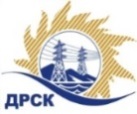 Акционерное Общество«Дальневосточная распределительная сетевая  компания»Протокол процедуры переторжкиСПОСОБ И ПРЕДМЕТ ЗАКУПКИ: запрос предложений в электронной форме на право заключения договора: Строительство ТП, ЛЭП 6-10 кВ (в том числе ПИР) для технологического присоединения потребителей на территории филиала ПЭС (г. Артем, урочище "Тавричанское"). Закупка 12612.1 р. 2.1.1 ГКПЗ 2019НМЦ ЛОТА (в соответствии с Извещением о закупке): 8 604 385,83 рублей без учета НДС ОТМЕТИЛИ:В соответствии с решением Закупочной комиссии (Протокол № 512/УКС-Р от 22.07.2019) к процедуре переторжки были допущены следующие участники: ООО "ТЕХЦЕНТР" ИНН/КПП 2539057716/253901001 ОГРН 1032502131056, ООО «Дальэнергострой» ИНН/КПП 2508071647/250801001 ОГРН 1052501715661;Предмет переторжки: цена заявки;Участие в процедуре переторжки принял 1 (один) участник;Процедура переторжки осуществлялась с использованием средств электронной торговой площадки Торговая площадка Системы https://rushydro.roseltorg.ru в присутствии секретаря Закупочной комиссии.Дата и время начала процедуры переторжки 24.07.2019 в 15:00;Место проведения процедуры переторжки: на Торговой площадке Системы https://rushydro.roseltorg.ru  автоматически;В результате проведения переторжки условия заявок на участие в закупке были изменены следующим образом:Секретарь комиссии 1 уровня АО «ДРСК»	Т.В. ЧелышеваКоврижкина Е.Ю.Тел. 397208№ 512/УКС-П24.07.2019№п/пНаименование Участника и/или идентификационный номерДата и время регистрации заявкиЦена заявки до переторжки, 
руб. без НДСЦена заявки после переторжки, 
руб. без НДСООО «Дальэнергострой» 
ИНН/КПП 2508071647/250801001 
ОГРН 105250171566101.07.2019 09:428 604 385,00 8 604 385,00 ООО "ТЕХЦЕНТР" 
ИНН/КПП 2539057716/253901001 
ОГРН 103250213105602.07.2019 09:328 600 000,00 8 600 000,00 